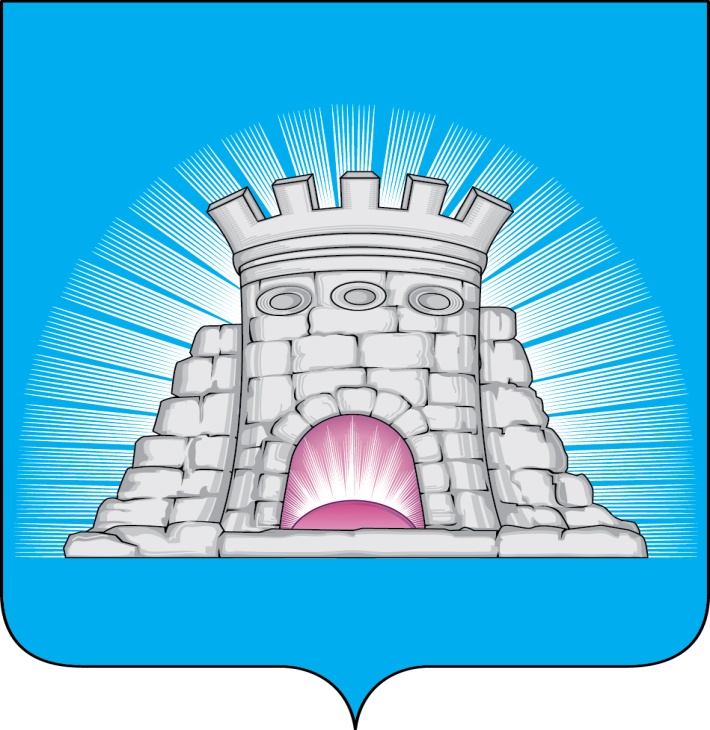 П О С Т А Н О В Л Е Н И Е                                                    20.12.2022       №  2290/12г.Зарайск                                О внесении изменений в постановление главы                             городского округа Зарайск Московской области                                                от 17.03.2021 № 369/3         В связи с кадровыми изменениями                                               П О С Т А Н О В Л Я Ю:       1.Внести изменения в постановление главы городского округа Зарайск Московской области от 17.03.2021 № 369/3 «О создании муниципальной общественной комиссии по обеспечению контроля за ходом выполнения муниципальной программы «Формирование современной комфортной городской среды» на территории городского округа Зарайск Московской области», изложив приложение 2 к постановлению в новой редакции (прилагается).      2.  Опубликовать настоящее постановление на официальном сайте администрации городского округа Зарайск Московской области.Глава городского округа  В.А. ПетрущенкоВерно:                                                                                                    Начальник службы делопроизводства    Л.Б. Ивлева               20.12.2022Разослано: в дело, отдел благоустройства и ООС, отдел архитектуры,          юридический отдел, прокуратуре, членам комиссии по списку.                                                                                                                           010234                                                                                          Приложение                                                                                      к постановлению главы городского                                                                                     округа Зарайск Московской области                                                                                               от 20.12.2022  № 2290/12                                                                                         Приложение 2Состав муниципальной общественной комиссии по обеспечению контроля за ходом выполнения муниципальной программы «Формирование современной комфортной городской среды» на территории городского округа  Зарайск Московской областиЗаместитель председателя:Грачева О.Н. 66-2-60-13   Председатель:    Шолохов А.В.Заместитель главы администрации городского округа Зарайск Московской области ;Завгородний К.К.Начальник отдела архитектуры и градостроительства администрации городского округа Зарайск Московской области;Члены Комиссии:Надточаева Е.М.Начальник отдела благоустройства и ООС администрации городского округа Зарайск Московской области;Белкина Е.А.Председатель Совета депутатов городского округа Зарайск Московской области;Редкин М.А.Депутат Совета депутатов городского округа Зарайск Московской области, председатель постоянной депутатской комиссии по благоустройству и экологии;Яковлева В.О.    И.о. директора МБУ «Благоустройство, ЖКХ и ДХ»;Никульцева Ю.В.Директор МБУ «Центр инвестиций и устойчивого развития г.о.Зарайск»;Хрипунова Д.В.Заместитель директора МБУ «Центр инвестиций и устойчивого развития г.о.Зарайск»;Жидкова Т.Ю.Председатель Общественной палаты городского округа Зарайск Московской области;Марков И.М.Председатель Молодежного парламента городского округа Зарайск Московской области;Чихирев В.Г.Председатель Ассоциации председателей Советов МКД городского округа Зарайск Московской области;Овчаренко С.А.Заместитель начальника отдела архитектуры и градостроительства администрации городского округа Зарайск Московской области;Чувинов А.Г.Начальник Гололобовского территориального отдела администрации городского округа Зарайск Московской области;Филиппов Д.В.Начальник Каринского территориального отдела администрации городского округа Зарайск Московской области;Шаховских А.Н.Начальник Струпненского территориального отдела администрации городского округа Зарайск Московской области;Буров С.А.Начальник Машоновского территориального отдела администрации городского округа Зарайск Московской области;Юрина А.В.     Председатель общества инвалидовКольцов В.С.    Мастер спорта международного класса по тяжелой                              атлетике. Ветеран спорта.Секретарь комиссии:Козлова Е.В.Эксперт отдела архитектуры и градостроительства администрации городского округа Зарайск Московской области